Witam Was.Zabawy logopedyczne. Czynności.1.Ćwiczenia narządów mowy.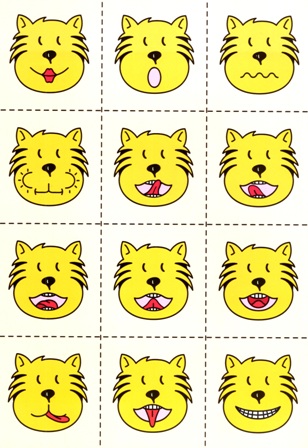 2. Czynności. Co robi?(rodzic czyta dziecku polecenia do zadań).-wytnij obrazki,-powiedz , co robi dziecko na tym obrazku?-przyklej obrazki czynności  według polecenia:Co robi w szkole? Co robi w domu? Co robi na podwórku?-uzasadnij swój wybór( rodzic słucha).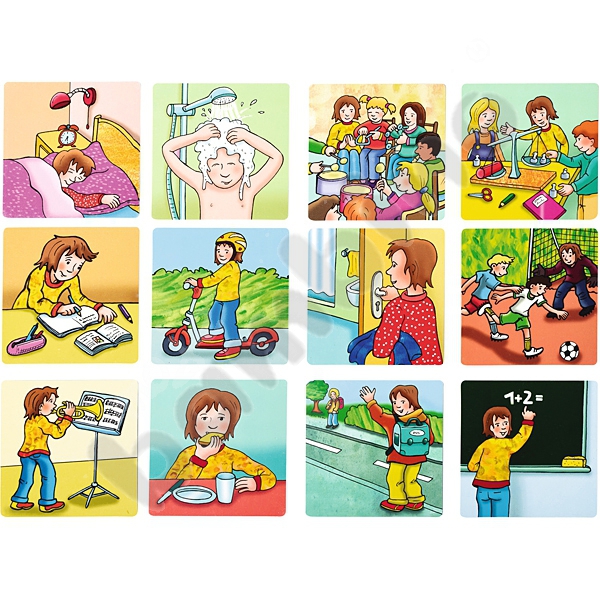 Pozdrawiam wszystkich serdecznie. Logopeda.    Co robi w domu?        Co robi w szkole?      Co robi na podwórku?